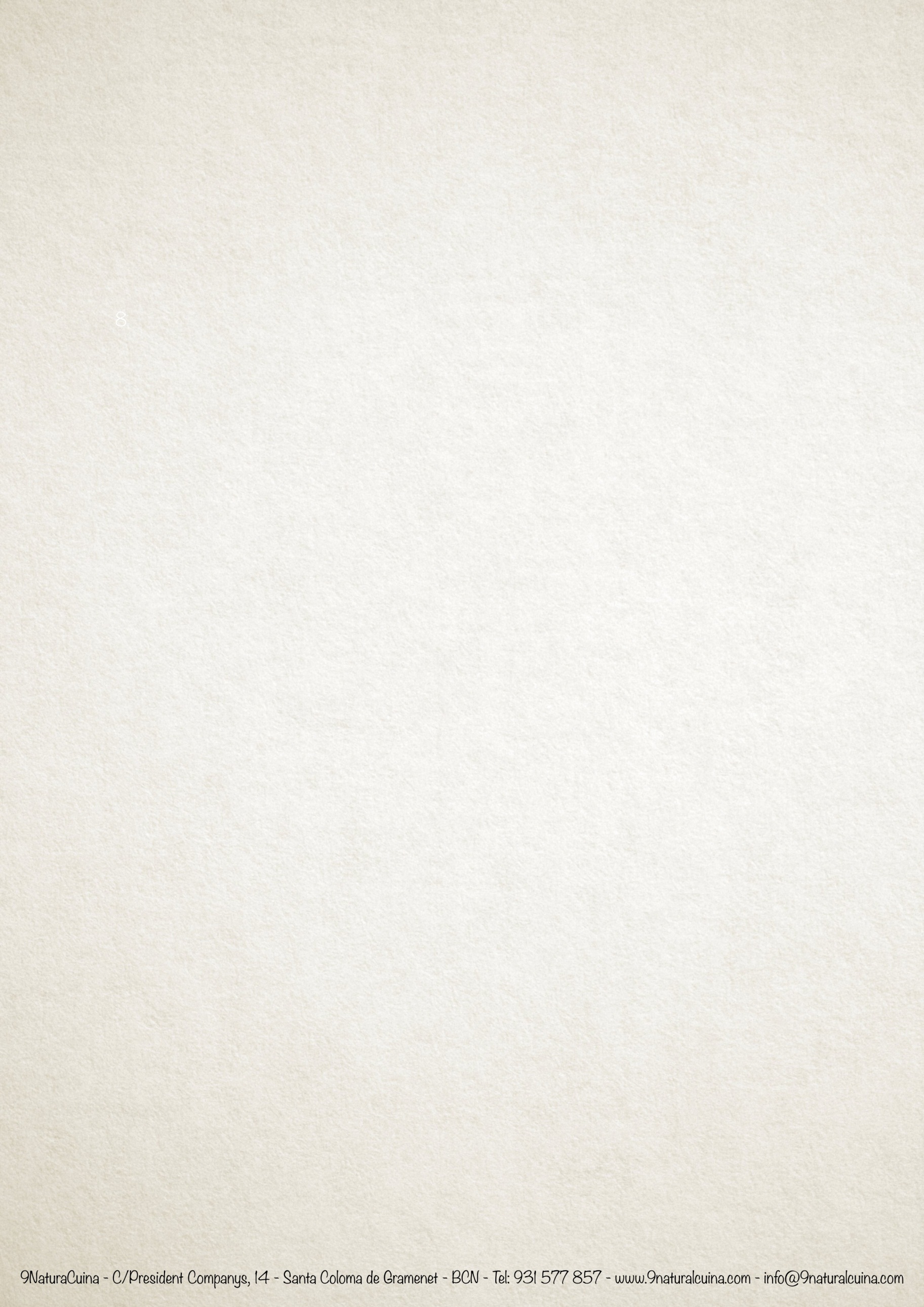 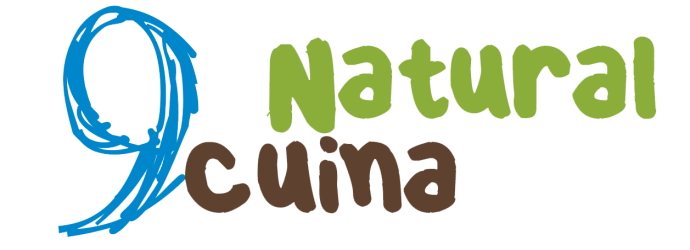 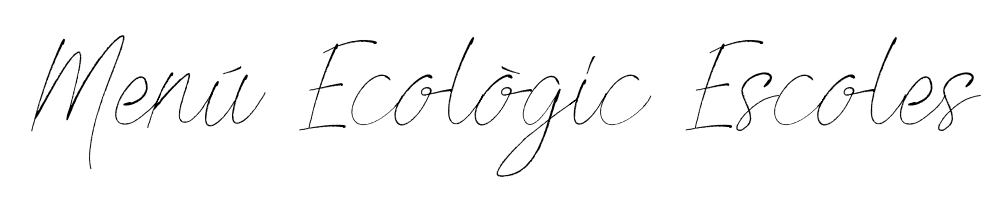 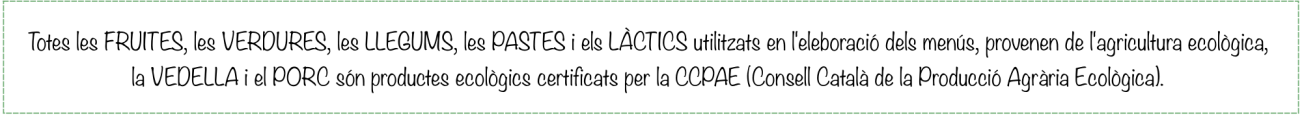 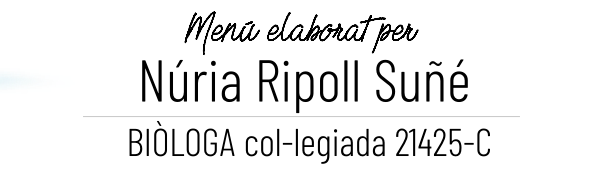 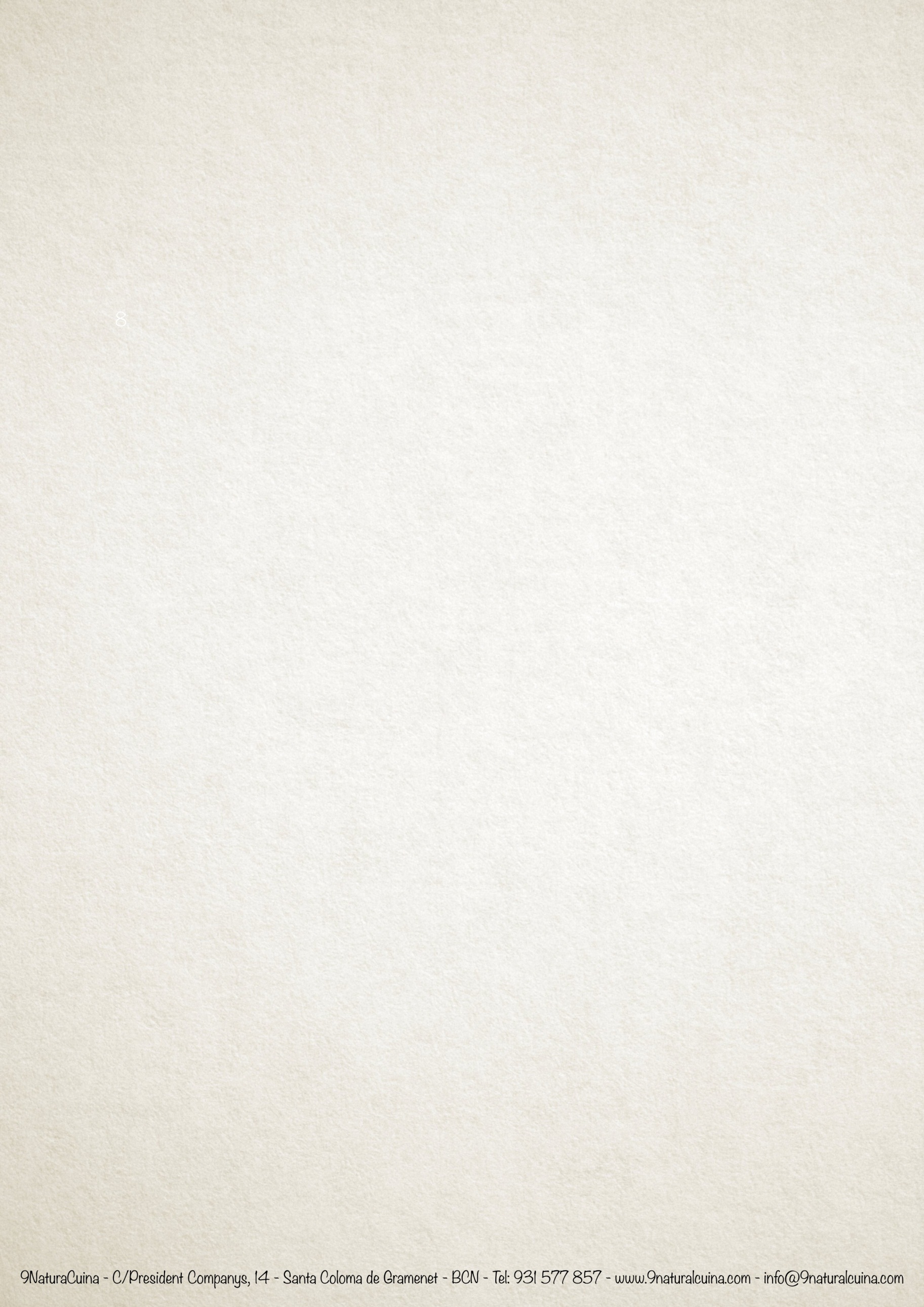 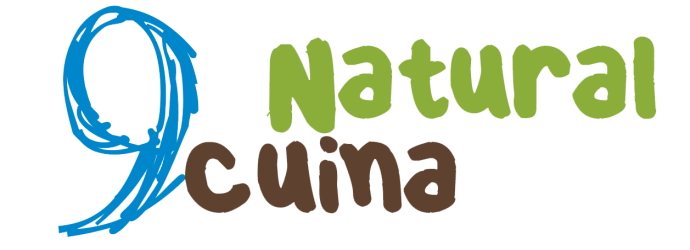 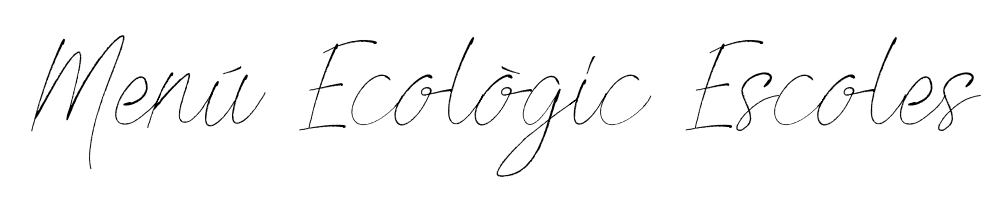 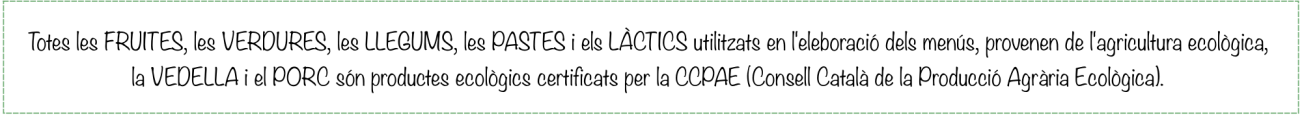 Menú   SOL SOLET   novembre 2020Menú   SOL SOLET   novembre 2020Menú   SOL SOLET   novembre 2020Menú   SOL SOLET   novembre 2020Menú   SOL SOLET   novembre 2020Menú   SOL SOLET   novembre 2020DILLUNS  DIMARTS DIMARTS DIMECRES  DIJOUS  DIVENDRES  234456dinarArròs  integral amb salsa de carbassó.Truita de patates amb enciam i pastanagaFruita Crema de verdures  amb millEstofat de gall dindi amb puré de polenta.Fruita Sopa de pasta.Mongetes estofades amb enciam i remolatxaIogurt Sopa de pasta.Mongetes estofades amb enciam i remolatxaIogurt Patata i verdura Peix al forn amb enciam i tomàquet Fruita Espaguetis integrals amb salsa de pastanaga i tomàquetBotifarra a la planxa amb enciam i cogombreFruita soparVerdura Carn blanca Pasta Peix blanc Verdura Ou  Verdura Ou  Pasta  Carn vermella      Verdura       Peix blau 91010111213dinarCrema de verdures  amb millEstofat de cap de llom amb enciam i tomàquet Fruita Patata i verdura Peix al forn amb xampinyons saltejats Fruita Patata i verdura Peix al forn amb xampinyons saltejats Fruita Sopa de pasta Llenties guisades Iogurt Arròs integral amb salsa de tomàquet Truita de verdures amb enciam i remolatxa Fruita Macarrons   integrals amb salsa de carbassaPollastre amb romaní , ceba amb enciam i pastanagaFruita soparPasta            Peix blau  Pasta             Carn blanca Pasta             Carn blanca Verdura    Truita Verdura    Peix blanc  Verdura      Carn vermella 161717181920dinarArròs  integral amb tomàquet i orengaFilet  de gall dindi  al forn amb enciam i pastanaga Fruita Patata amb verdura Peix  al forn amb llit de patates amb enciam i cogombreFruita Patata amb verdura Peix  al forn amb llit de patates amb enciam i cogombreFruita Sopa de pastaHumus de cigrons amb crostons de pa.Iogurt Crema de verdures amb millFricandó de vedellaFruita  Espaguetis integrals amb salsa de porro i pastanagaTruita de verdures amb enciam i remolatxaFruita soparVerdura            Carn vermella        Pasta Truita        Pasta Truita         Verdura Peix blau    Arròs Peix blancVerduraCarn blanca 232424252627dinarPatata i verdura  Estofat de cap de llom amb enciam i pastanagaFruita Crema de verdures amb millTruita de patata amb enciam i cogombreFruita Crema de verdures amb millTruita de patata amb enciam i cogombreFruita Sopa de pasta Peix amb enciam i tomàquetFruitaArròs  integral amb salsa de tomàquet Mongetes  guisades amb cebaIogurt Macarrons amb salsa de carbassa Pollastre  eco al forn amb puré de polentaFruita sopar30dinarPatata i verdura  Hamburguesa de vedella amb enciam i pastanagaFruitasoparPasta Peix blanc 